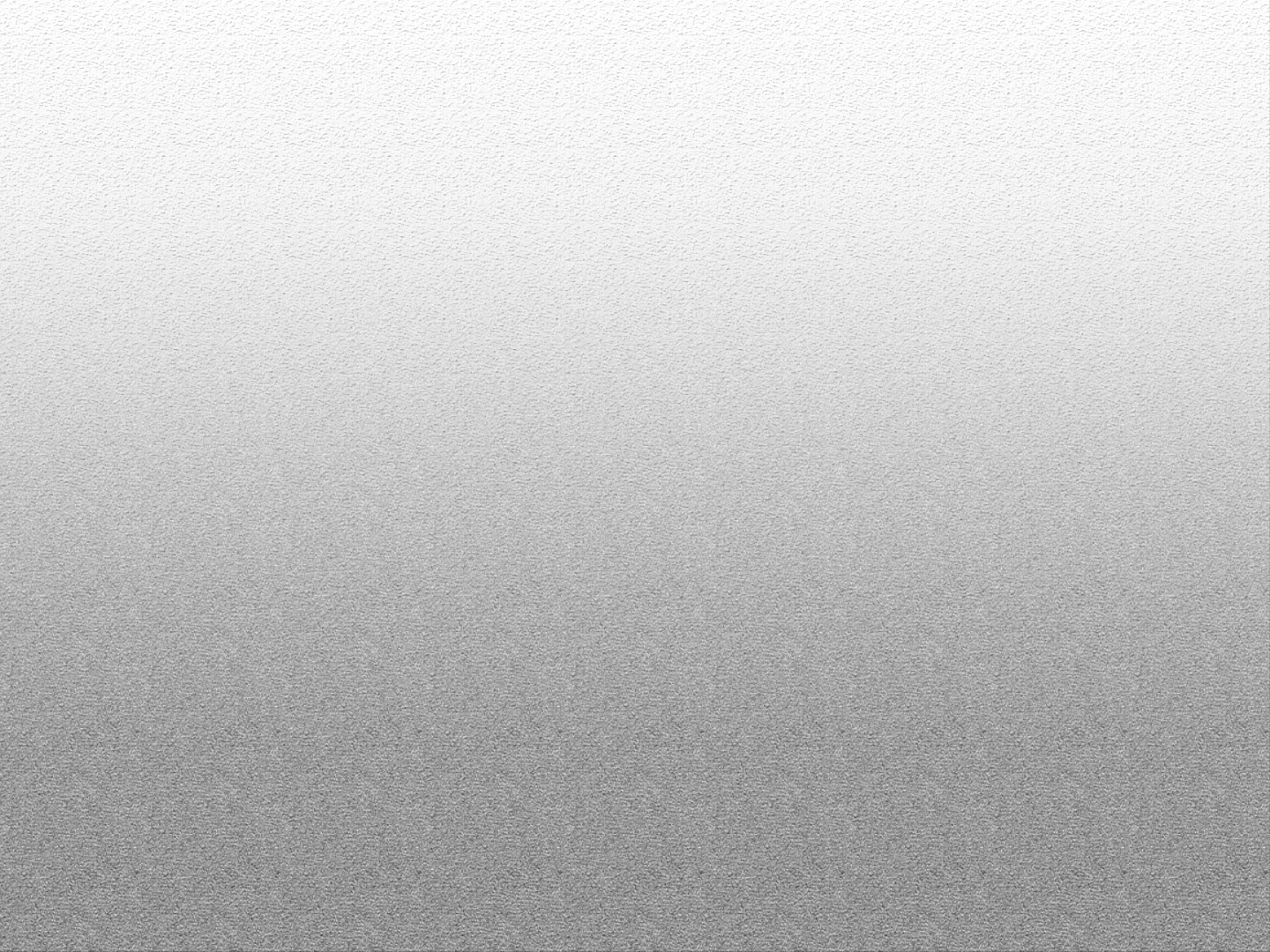 A.	GİRİŞ	41.	BİLANÇO	52.	FAALİYET SONUÇLARI TABLOSU	63.	NAKİT AKIŞ TABLOSU	114.	ÖZKAYNAK DEĞİŞİM TABLOSU	135.	BÜTÇELENEN VE GERÇEKLEŞEN TUTARLARIN KARŞILAŞTIRMA TABLOSU	14B.	KAMU İDARESİNİN HUKUKİ YAPISI VE FAALİYET ALANI	15C.	ÖNEMLİ MUHASEBE POLİTİKALARI	171.	MUHASEBE SİSTEMİ	17a)	Uygulanan Muhasebe Düzenlemeleri	17b)	Uygulanan Detaylı Hesap Planı	17c)	Kayıt Esası	18d)	Yönetmeliğin Uygulamaya Girmeyen Hükümleri	182.	KULLANILAN PARA BİRİMİ	183.	YABANCI PARA İLE YAPILAN İŞLEMLER VE KUR DEĞİŞİKLİKLERİ	184.	GELİR VE GİDERLERİN MUHASEBELEŞTİRİLME ESASI	185.	STOKLARIN MUHASEBELEŞTİRME ESASI	196.	DEĞERLEME VE ÖLÇÜM ESASLARI	19a)	Maliyet Bedeli	19b)	Gerçeğe Uygun Değer:	19c)	İtibari Değer	20d)	İz Bedeli	20e)	Net Gerçekleşebilir Değer	207.	AMORTİSMAN VE TÜKENME PAYI AYRILMASINA İLİŞKİN ESASLAR	218.	ÜRÜN VE TEKNOLOJİ GELİŞTİRME GİDERLERİ	219.	ENFLASYON DÜZELTMESİ	2110.	KOŞULLU YÜKÜMLÜLÜKLER VE VARLIKLAR	22a)	Koşullu Yükümlülükler	22b)	Koşullu Varlıklar	2211.	KARŞILIKLAR	2212.	BAĞIŞLAR VE HİBELER	2213.	RAPORLAMA TARİHİNDEN SONRAKİ OLAYLAR	2314.	ÇALIŞANLARIN SOSYAL GÜVENCE MALİYETLERİ	23D.	MALİ TABLOLARA İLİŞKİN AÇIKLAYICI NOTLAR	231.	BANKA BİLGİLERİ	232.	PROJE ÖZEL HESABI	243.	MALİ DURAN VARLIKLAR	244.	MADDİ DURAN VARLIKLAR	25a)	Tahsisli Taşınmazlar	25b)	Yapılmakta Olan Yatırımlar	265.	KARŞILIKLAR	266.	MALİ VARLIK VE YÜKÜMLÜLÜKLERDEKİ DEĞİŞİM	267.	GELİRLER	278.	GİDERLER	279.	NAKİT AKIŞ TABLOSU	2710.	ÖZ KAYNAK DEĞİŞİM TABLOSU	27a)	Kur Farklarının Etkisi	27b)	Değer ve Miktar Değişimlerinin Etkisi	2811.	TAAHHÜTLER	2812.	KOŞULLU YÜKÜMLÜLÜKLER	2813.	KOŞULLU VARLIKLAR	28c)	Kira ve İrtifak Hakkı Gelirleri	2814.	DİĞER NAZIM HESAPLAR	3015.	MALİ TABLOLARDAKİ FARKLILIKLAR	30GİRİŞ5018 sayılı Kamu Mali Yönetimi ve Kontrol Kanununun 49’uncu maddesinde muhasebe sisteminin karar, kontrol ve hesap verme süreçlerinin etkili çalışmasını sağlayacak ve mali raporların düzenlenmesi ile kesin hesabın çıkarılmasına temel olacak şekilde kurulup yönetilmesi hükme bağlanmıştır. Genel Yönetim Muhasebe Yönetmeliği’nin "Mali Raporlama" başlıklı 309’uncu maddesinin ikinci fıkrasında; “Mali raporlama, bu amaçların gerçekleştirilebilmesi için; kamu idarelerinin varlıkları, yabancı kaynakları, öz kaynakları, gelirleri, giderleri ve nakit akışları hakkında bilgi verir. Mali raporlama kapsamında üretilen mali tabloların, kullanıcıların karşılaştırma yapabilmelerini mümkün kılmak için son üç dönemin verilerini de içermeleri ve herkes tarafından anlaşılmalarını sağlayacak şekilde, açıklamaları ile birlikte hazırlanmaları esastır.” denilmektedir.Ayrıca, anılan Yönetmeliğin "Mali Raporlamada Süreler" başlıklı 327’nci maddesinin birinci fıkrasında; “Temel mali tablolar yıllık dönemler itibarıyla takip eden yılın Nisan ayı sonuna kadar, diğer mali tablolar ise aylık dönemler itibarıyla takip eden ayın sonuna kadar hazırlanarak idarelerin resmi internet sitesinde yayınlanır.” hükümleri yer almaktadır.Yukarıdaki hükümler doğrultusunda hazırlanan bilanço, faaliyet sonuçları tablosu, nakit akış tablosu, öz kaynak değişim tablosu ve bütçelenen ve gerçekleşen tutarların karşılaştırma tablosundan oluşan temel mali tablolar ile önemli muhasebe politikaları ve açıklayıcı notlar listesi raporun içeriğinde yer almaktadır.BİLANÇO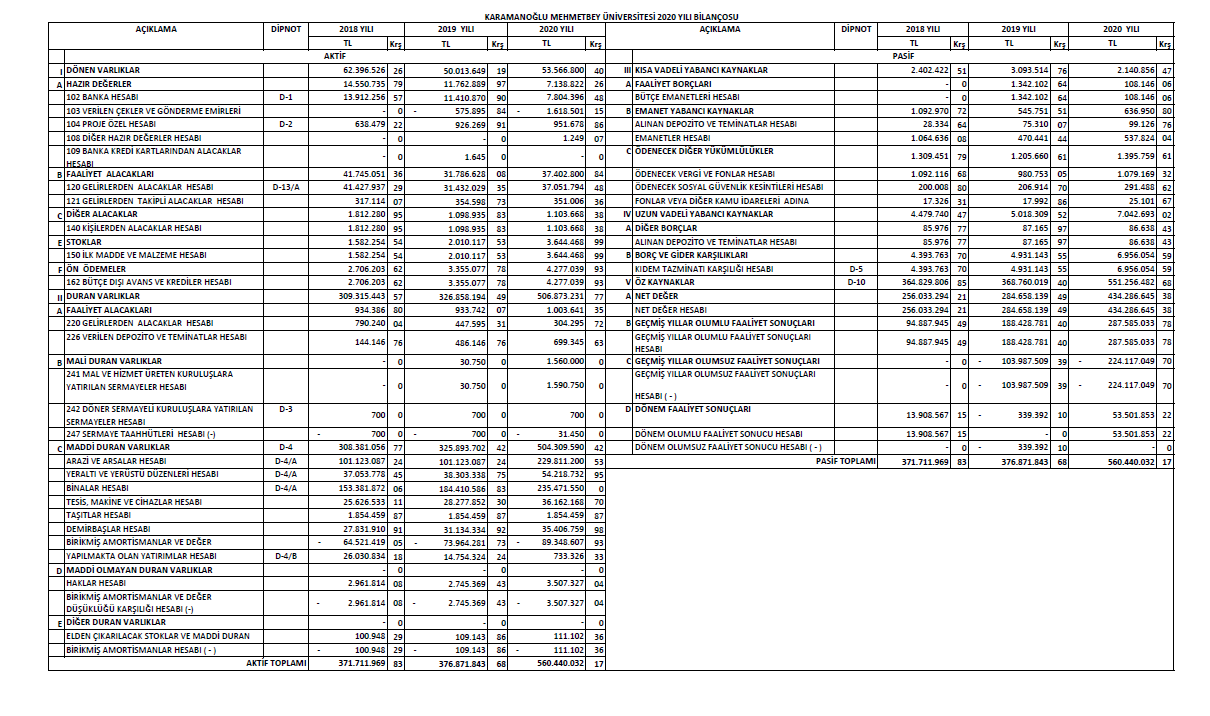 FAALİYET SONUÇLARI TABLOSUNAKİT AKIŞ TABLOSUÖZKAYNAK DEĞİŞİM TABLOSUBÜTÇELENEN VE GERÇEKLEŞEN TUTARLARIN KARŞILAŞTIRMA TABLOSUKAMU İDARESİNİN HUKUKİ YAPISI VE FAALİYET ALANIKaramanoğlu Mehmetbey Üniversitesi, 5018 sayılı Kamu Mali Yönetimi ve Kontrol Kanuna ekli “II sayılı Cetvel”de yer alan bilimsel özerkliğe ve kamu tüzel kişiliğine sahip özel bütçeli yükseköğretim kurumudur.Üniversite, merkezi yönetim kapsamındaki kamu idaresi olması nedeniyle, Merkezi Yönetim Muhasebe Yönetmeliğinin de bir gereği olarak tahakkuk esaslı muhasebe sistemini uygulamaktadır.Döner Sermaye İşletmesinin muhasebe işlemleri ise, Döner Sermayeli İşletmeler Bütçe ve Muhasebe Yönetmeliği’ne göre ve Tekdüzen Muhasebe Sistemi ve Hesap Planı’na uygun olarak yürütülmektedir.Üniversite bütçesi, program bütçe hazırlama rehberi çerçevesinde hazırlanmaktadır. Uygulama sonuçları ve muhasebe işlemleri Merkezi Yönetim muhasebe yönetmeliğine göre yapılmaktadır. Bu bağlamda anılan Yönetmeliğe göre mali tablolar düzenlenmektedir. Muhasebe hizmetleri BKMYS otomasyon sistemleri üzerinden yürütülmektedir.Üniversitenin özgörevi ve uzgörüşü aşağıda yer almaktadır; Özgörev“Üniversitemiz araştırmayı, öğrenmeyi, paylaşmayı esas alan köklerine bağlı ve evrensel değerlerle donatılmış görev ve sorumluluğunun bilincinde erdemli bir neslin yetiştirilmesine katkıda bulunmayı görev edinmiştir.”	Uzgörüş“İnsanlığa ve doğaya saygılı, sosyal sorumluluklarının farkında, yerel ve millî değerleri önceleyen nesiller yetiştiren; yerel ve bölgesel ihtiyaçlara cevap verebilecek yetkinlik alanlarını geliştirerek küresel ölçekte saygın üniversitelerden birisi olmak.” Üniversitemize görev ve sorumlulukları genel hatlarıyla 2547 sayılı Yükseköğretim Kanunu’nun 12’nci maddesinde aşağıdaki şekilde belirlenmiştir.a.	Çağdaş uygarlık ve eğitim-öğretim esaslarına dayanan bir düzen içinde, toplumun ihtiyaçları ve kalkınma planları ilke ve hedeflerine uygun ve ortaöğretime dayalı çeşitli düzeylerde eğitim-öğretim, bilimsel araştırma, yayım ve danışmanlık yapmak. b.	Kendi ihtisas gücü maddi kaynaklarını rasyonel, verimli ve ekonomik şekilde kullanarak, milli eğitim politikası ve kalkınma planları ilke ve hedefleri ile Yükseköğretim Kurulu tarafından yapılan plan ve programlar doğrultusunda, ülkenin ihtiyacı olan dallarda ve sayıda insan gücü yetiştirmek.c.	Türk toplumunun yaşam düzeyini yükseltici ve kamuoyunu aydınlatıcı bilim verilerini söz, yazı ve diğer araçlarla yaymak.d.	Örgün, yaygın, sürekli ve açık eğitim yoluyla toplumun özellikle sanayileşme ve tarımda modernleşme alanlarında eğitilmesini sağlamak.e.	Ülkenin bilimsel, kültürel, sosyal ve ekonomik yönlerde ilerlemesini ve gelişmesini ilgilendiren sorunlarını diğer kuruluşlarla işbirliği yaparak, kamu kuruluşlarına önerilerde bulunmak suretiyle öğretim ve araştırma konusu yapmak, sonuçlarını toplumun yararına sunmak ve kamu kuruluşlarınca istenecek inceleme ve araştırmaları sonuçlandırarak düşüncelerini ve önerilerini bildirmek.f.	Eğitim-öğretim seferberliği içinde örgün, yaygın, sürekli ve açık eğitim hizmetini üstlenen kurumlara katkıda bulunacak önlemleri almak.g.	Yörelerindeki tarım ve sanayinin gelişmesine ve ihtiyaçlarına uygun meslek elemanlarının yetişmesine ve bilgilerinin gelişmesine katkıda bulunmak, sanayi, tarım ve sağlık hizmetleri ile diğer hizmetlerde modernleşmeyi, üretimde artışı sağlayacak çalışma ve programlar yapmak, uygulamak ve yapılanlara katılmak, bununla ilgili kurumlarla işbirliği yapmak ve çevre sorunlarına çözüm getirici önerilerde bulunmak.h.	Eğitim teknolojisini üretmek, geliştirmek, kullanmak, yaygınlaştırmak.i.	Yükseköğretimin uygulamalı yapılmasına ait eğitim-öğretim esaslarını geliştirmek, döner sermaye işletmelerini kurmak, verimli çalıştırmak ve bu faaliyetlerin geliştirilmesine ilişkin gerekli düzenlemeleri yapmaktır.	Üniversitenin faaliyet alanları ise aşağıda gösterilmiştir.ÖNEMLİ MUHASEBE POLİTİKALARIMUHASEBE SİSTEMİUygulanan Muhasebe DüzenlemeleriÜniversitemiz, 5018 sayılı Kamu Malî Yönetimi ve Kontrol Kanunu’nun “Muhasebe Sistemi” başlıklı 49’uncu maddesine göre hazırlanan Kanun kapsamındaki kamu idarelerinde uygulanacak çerçeve hesap planı ile düzenlenecek raporların şekil, süre ve türlerine ilişkin hususlar ile standartların uygulanmasına ilişkin hükümler içeren Genel Yönetim Muhasebe Yönetmeliğine (Bundan sonra “Yönetmelik” olarak anılacaktır.) tabidir.İdaremize ait muhasebe işlemleri, Yönetmeliğe uygun olarak hazırlanan Merkezi Yönetim Muhasebe Yönetmeliği çerçevesinde yürütülmektedir.Uygulanan Detaylı Hesap Planı27/12/2014 tarihli ve 29218 Mükerrer sayılı Resmi Gazetede yayımlanan Genel Yönetim Kapsamındaki Kamu İdarelerinin Detaylı Hesap Planları başlıklı 41 sıra no.lu Muhasebat Genel Müdürlüğü Genel Tebliği hükümleri çerçevesinde hazırlanan Üniversiteler Ortak Detaylı Hesap Planı muhasebe kayıtlarında kullanılmaktadır.Kayıt EsasıYönetmeliğe göre her türlü muhasebe işlemi çift taraflı kayıt sistemine göre kaydedilmekte, tahakkuk esası gereğince bir ekonomik değer yaratıldığında, başka bir şekle dönüştürüldüğünde, mübadeleye konu edildiğinde, el değiştirdiğinde veya yok olduğunda muhasebeleştirilmektedir.Yönetmeliğin Uygulamaya Girmeyen HükümleriRaporlama tarihi itibarıyla yayımlanmış fakat henüz yürürlüğe girmemiş ve uygulanmasına ileri tarihte başlanılacak maddeler aşağıdaki gibidir. Söz konusu maddelerin yürürlüğe girmesinden sonra mali tablolar ve dipnotlarda gerekli değişiklikler yapılacaktır.KULLANILAN PARA BİRİMİYönetmeliğin “Temel kavramlar” başlıklı beşinci maddesinin birinci fıkrasının (c) bendinde belirtilen Parayla Ölçülme kavramı uyarınca, ortak ölçü olarak ulusal para birimi belirlenmiştir. Bu çerçevede mali tablolar ulusal para birimi olan Türk Lirası (TL) cinsinden sunulmaktadır.YABANCI PARA İLE YAPILAN İŞLEMLER VE KUR DEĞİŞİKLİKLERİYönetmeliğin 19’uncu maddesinde yabancı para cinsinden yapılan işlemler sayılmış, bu işlemlerin ve kur değişikliklerinin kaydedilmesi, raporlanması ve dipnotlarda gösterilmesine ilişkin esaslar belirlenmiştir. Yabancı paralar ile yabancı para cinsinden izlenen varlıklar ve yabancı kaynaklar, raporlama tarihinde Türkiye Cumhuriyeti Merkez Bankasınca belirlenen ilgili döviz kuru üzerinden değerlemeye tabi tutulmaktadır. Bu değerleme sonucu oluşan kur farklarının etkisi, “Öz Kaynak Değişim Tablosu” açıklayıcı not başlığı altında açıklanmıştır. GELİR VE GİDERLERİN MUHASEBELEŞTİRİLME ESASIYönetmeliğin “Faaliyet Sonuçları Tablosu ilkeleri” başlıklı altıncı maddesi gereğince kamu idarelerinin faaliyetlerine ilişkin gelir ve gider işlemleri, tahakkuk esasına dayalı olarak gelir ve gider hesaplarında izlenmektedir. Bütçe ile ilgili olsun veya olmasın, genel kabul görmüş muhasebe ilkeleri gereği tahakkuk eden her türlü gelir ve giderin izlenmesi için gelir ve gider hesapları kullanılmaktadır.STOKLARIN MUHASEBELEŞTİRME ESASIYönetmeliğin 23’üncü maddesi gereğince stoklar, maliyet bedeliyle ilgili stok hesaplarına kaydedilir. Maliyet bedeli, stokların depolanacağı yere kadar getirilmesi için yapılan bütün giderleri kapsar. Kullanıldıklarında veya tüketildiklerinde gider hesabına, satıldıklarında ise ilgili varlık hesaplarına kaydedilerek stok hesaplarından düşülür.DEĞERLEME VE ÖLÇÜM ESASLARIDeğerleme ve ölçüm, mali tablolarda yer verilen iktisadi kıymetin nevi ve mahiyetine göre, aşağıdaki ölçülerden biri ile yapılır.Maliyet Bedeli Bir varlığın satın alınması, üretilmesi veya değerinin arttırılması için yapılan harcamalar veya verilen kıymetlerin toplamını ifade ederken kamu idareleri tarafından edinilen varlık ve hizmetler, bunların elde edilme maliyet bedelleriyle muhasebeleştirilir. Maliyet bedeli tespit edilemeyen varlık ve kaynakların değerlemesine ilişkin hükümler saklıdır. Söz konusu değerleme ölçütünün kullanıldığı durumlar aşağıdaki gibidir.- Kamu idarelerinin bizzat kendi imkânlarıyla ürettikleri maddi ve maddi olmayan duran varlıkların üretimi için yapılan giderler, - Kira veya sermaye geliri veya bunların her ikisini elde etmek amacıyla edinilen ve kısa dönemde satış veya diğer işlemlere konu edilmesi düşünülmeyen yatırım amaçlı varlıklar, - Stoklar,- Gerek yatırım ve gerekse kullanım amacıyla edinilen maddi duran varlıklar,- Duran varlıkların ilk defa amortisman ve tükenme payı ile enflasyon düzeltmesi işlemleri, - Şartlı bağış ve yardımların kullanılması sonucu kamu idaresi adına kaydı gereken bir varlık üretilmesi durumu.	Gerçeğe Uygun Değer: Piyasa koşullarında muvazaasız bir işlemde bilgili ve istekli taraflar arasında bir varlığın el değiştirmesi veya bir borcun ödenmesi için belirlenen tutarı ifade ederken, söz konusu değerleme ölçütünün kullanıldığı durumlar aşağıdaki gibidir.- Hizmet imtiyaz varlıkları,- Finansal kiralama işlemine konu varlıkların gerçeğe uygun değeri ile kira ödemelerinin bugünkü değeri karşılaştırılması sonucunda düşük olan değer ise,- Herhangi bir maliyet yüklenilmeksizin edinilen maddi ve maddi olmayan duran varlıklar,- Kamu idarelerinin karşılığını doğrudan vermeden veya düşük bir bedel karşılığında elde ettiği gelirler dışında, verilen mal, hizmet ya da sağlanan faydanın karşılığı olan gelirler,- Mal ve hizmetlerin takas yoluyla satışı işlemlerinden sağlanan tutarlar,- Ayni olarak alınan şartlı bağış ve yardımlar.İtibari DeğerHer türlü senetlerle, bono ve tahvillerin üzerinde yazılı olan değeri ifade ederek söz konusu ölçüt belirtilen menkul kıymetler için kullanılmaktadır.İz BedeliEkonomik ömrünü tamamladığı halde fiilen kullanılmasına devam edilen iktisadi kıymetler ile gerçek değeri tespit edilemeyen veya edilmesi uygun görülmeyen ancak, hesaplarda izlenmesi gereken iktisadi kıymetlerin muhasebeleştirilmesinde kullanılan ve muhasebe kayıtlarında yer verilen en düşük tutarı ifade ederken söz konusu değerleme ölçütünün kullanıldığı durum aşağıdaki gibidir.- Sanat eserlerinden hesaplara alınmasına karar verilenlerden sigortalanmamaları veya değer takdir edilememesi durumunda olanlar,- 13/9/2006 tarihli ve 2006/10970 sayılı Bakanlar Kurulu Kararıyla yürürlüğe giren Kamu İdarelerine Ait Taşınmazların Kaydına İlişkin Yönetmelikte iz bedeli ile izlenmesine karar verilen taşınmazlar.Net Gerçekleşebilir DeğerNet gerçekleşebilir değer; olağan iş akışı içerisinde tahmini satış fiyatından, tahmini tamamlanma maliyetleri ve satışı gerçekleştirmek için gerekli tahmini satış giderleri toplamının düşülmesiyle elde edilen tutarı ifade edip söz konusu ölçütün kullanılabileceği durum aşağıdaki gibidir.- Ticari amaçla edinilen ve kamu idaresinin hesaplarında bulunan stokların dönem sonlarında tespit edilen net gerçekleşebilir değerinin maliyet bedelinden küçük olması durumunda kullanılır.AMORTİSMAN VE TÜKENME PAYI AYRILMASINA İLİŞKİN ESASLARYönetmeliğin 29’uncu maddesi gereğince bir duran varlığın amortisman ve tükenme payına tabi değeri, varlığın yararlanma ya da itfa süresine sistemli bir biçimde dağıtılır ve amortisman ve tükenme payı tutarı gider olarak muhasebeleştirilir.Duran varlıklardan; arazi ve arsalar, yapım aşamasındaki sabit varlıklar, varlıkların elde edilmesi için verilen avans ve krediler ile tarihi yapılar, tarihi veya sanat değeri olan demirbaşlar dışındakilerden hangilerinin amortisman ve tükenme payına tabi tutulacağı ve bunlara ilişkin esas ve usuller ile uygulanacak amortisman ve tükenme payının süre, yöntem ve oranları “Amortisman ve Tükenme Payları” başlıklı ilişkin 47 sıra no.lu Muhasebat Genel Müdürlüğü Genel Tebliğinde belirlenmiştir.Tebliğde ayrıca dayanıklı taşınırların her biri için 14.000 TL’yi, taşınmazlar için 34.000 TL’yi aşmayan duran varlıklar ile tutarına bakılmaksızın maddi olmayan duran varlıklar ve özel tükenmeye tabi varlıklar hesap gruplarında izlenen varlıklar için amortisman oranı % 100 olarak belirlenmiştir.ÜRÜN VE TEKNOLOJİ GELİŞTİRME GİDERLERİGenel Yönetim Muhasebe Yönetmeliğine göre idarelerin yeni ürün ve teknolojiler oluşturması ya da mevcutların geliştirilmesi amacıyla yaptıkları giderler aktifleştirilir. Ancak bu geliştirme aşamasından önce araştırma için yapılan giderler aktifleştirilmeden doğrudan gider olarak kayıtlara alınır.ENFLASYON DÜZELTMESİYönetmeliğin 30’uncu maddesinde enflasyon düzeltmesi uygulamasının şartları ve yapılacak işlemler belirlenmiştir. 30’uncu maddenin birinci fıkrasında ‘Kapsama dâhil kamu idareleri, içinde bulunulan hesap dönemi dâhil son üç hesap döneminde fiyat endeksindeki artışın %100’den ve içinde bulunulan hesap döneminde %10’dan fazla olması halinde mali tablolarında yer alan parasal olmayan kalemleri enflasyon düzeltmesine tabi tutarlar. Enflasyon düzeltmesi uygulaması, her iki şartın birlikte gerçekleşmemesi halinde sona erer.’ denilmektedir. Belirlenen şartlar gerçekleşmediği için 2020 yılı mali tablolarında enflasyon düzeltmesi yapılmamıştır.KOŞULLU YÜKÜMLÜLÜKLER VE VARLIKLARKoşullu Yükümlülükler Yönetmeliğin 40/A maddesi gereğince kamu idaresi adına verilen garantiler ile kamu idarelerinin geçmişteki bir olay sonucunda, kontrolünde olmayan gelecekteki belirsiz olayların gerçekleşmesi ya da gerçekleşmemesi ile teyit edilebilecek olan ve ekonomik bir fayda veya hizmet potansiyeli içeren kaynakların çıkışı güvenilir bir şekilde ölçülemeyen diğer koşullu yükümlülükleri nazım hesaplar ana hesap grubunda ihtiyaca göre açılacak hesaplarda izlenmektedir.Yönetmeliğin altıncı maddesinde yer alan ihtiyatlılık ilkesi gereğince koşullu yükümlülüklerden kaynaklanan ve kamu idarelerinden ekonomik bir fayda veya hizmet potansiyeli içeren kaynakların çıkışına neden olabileceği güvenilir bir biçimde tahmin edilen tutarlar için karşılık ayrılır ve faaliyet sonuçları tablosuna yansıtılır.Koşullu Varlıklar Yönetmeliğin 40/A maddesi gereğince kamu idarelerinin, geçmiş olaylardan kaynaklanan ve tam anlamıyla kontrolünde bulunmayan, bir veya daha fazla kesin mahiyette olmayan olayın ileride gerçekleşip gerçekleşmemesi ile mevcudiyeti teyit edilecek olan koşullu varlıklar nazım hesaplar ana hesap grubunda ihtiyaca göre açılacak hesaplarda izlenmektedir.	KARŞILIKLARİhtiyatlılık ilkesi gereği Yönetmelikte belirtilen durumlarda ayrılan karşılıklar gider olarak muhasebeleştirilir ve raporlanır. Koşullu yükümlülüklerden kaynaklanan ve kamu idarelerinden ekonomik bir fayda veya hizmet potansiyeli içeren kaynakların çıkışına neden olabileceği güvenilir bir biçimde tahmin edilen tutarlar için karşılık ayrılır ve faaliyet sonuçları tablosuna yansıtılır.BAĞIŞLAR VE HİBELER5018 sayılı Kanunda alınan bağış ve yardımlar kamu geliri, verilen bağış ve yardımlar kamu gideri olarak tanımlanmıştır. Şartlı bağış ve yardımlar ise Yönetmeliğe göre, alındıklarında, tahsis amacına uygun olarak kullanılmak üzere ilgili hesaplara, karşılıkları ise yükümlülük olarak kaydedilmekte, yükümlülük tutarı, şartlı bağış ve yardımların tahsis amacı gerçekleştikçe gelir olarak kaydedilmektedir.RAPORLAMA TARİHİNDEN SONRAKİ OLAYLARYönetmelik gereği raporlama dönemi sonundan mali raporların yayınlanması için belirlenen sürenin sonuna kadar; kayıtlı borçlar için ayrılan karşılık tutarlarının değişmesi, değer düşüklüğü ya da şüpheli alacaklar için ayrılan karşılıklarda değişiklik olması, raporlama dönemine ilişkin olarak hukuki veya zımni bir borcun kesinleşmesi, mali tablo veya kayıtlarda usulsüzlük, hata ya da gecikmiş kayıtların olduğunun belirlenmesi durumunda mali tablolar bu yeni duruma göre hazırlanır ve dipnotlarda açıklanır.ÇALIŞANLARIN SOSYAL GÜVENCE MALİYETLERİİdare, sosyal güvenlik mevzuatı hükümlerine göre Sosyal Güvenlik Kurumuna çalışanları adına sosyal sigorta primi ödemektedir. Ödenen primlerden işveren hisseleri tahakkuk ettikleri dönemde giderler hesabına kaydedilmekte, çalışanların hakedişlerinden kesilen sigortalı hisseleri dâhil toplam tutar ödenecek sosyal güvenlik kesintileri hesabına kaydedilerek mevzuatta belirlenen süre içinde Sosyal Güvenlik Kurumuna gönderilmektedir.TutarÖdenecek Sosyal Güvenlik Kesintileri			        13.321.924,24 TL		MALİ TABLOLARA İLİŞKİN AÇIKLAYICI NOTLARBANKA BİLGİLERİPROJE ÖZEL HESABIProje Özel Hesabı; banka hesabının bakiyesinde bulunan özel hesap uygulamalarından farklı olarak Avrupa Birliği, uluslararası kuruluşlar veya uluslararası konsorsiyumlardan genel bütçe ve özel bütçeli idareler kapsamındaki kamu idarelerine proje karşılığı aktarılan hibe niteliğindeki tutarların izlenmesi amacıyla oluşturulan özel hesap uygulamaları ile dış finansman kaynağından dış proje kredisi olarak kamu idareleri adına özel hesaplara aktarılan tutarları göstermektedir.MALİ DURAN VARLIKLARİdarenin, uzun vadeli amaçlarla veya yasal zorunluluklar nedeniyle diğer bir kurum veya işletmeye konulan sermaye tutarları, yatırılan sermaye payına göre mali kuruluşlar, mal ve hizmet üreten kuruluşlar ile döner sermayeli kuruluşlarının detayları (sahiplik oranları, kurum/kuruluş adları, tutarları) aşağıdaki gibidir.MADDİ DURAN VARLIKLARTahsisli TaşınmazlarYapılmakta Olan YatırımlarKARŞILIKLARKıdem tazminatı karşılıkları kapsamında ilgili mevzuat hükümleri çerçevesinde idare bünyesinde işçi statüsünde çalışanlara ait kıdem tazminatı karşılığı ayrılmaktadır.MALİ VARLIK VE YÜKÜMLÜLÜKLERDEKİ DEĞİŞİMGELİRLERGİDERLERNAKİT AKIŞ TABLOSUHazır değerler değişimi 2020 yılı için; dönem başı 11.762.889,97 TL dönem sonu 6.921.861,61 TL olup yıl içindeki hazır değer değişimi 4.841.028,36 TL tutarındadır. Kur farklarının hazır değer değişimine etkisi olmamıştır.ÖZ KAYNAK DEĞİŞİM TABLOSUKur Farklarının EtkisiKur farklarının gelirlere, giderlere ve öz kaynaklara olumlu/olumsuz etkisi bulunmamaktadır.Değer ve Miktar Değişimlerinin Etkisiİdarenin değer ve miktar değişimlerinden kaynaklanan gelirleri 249.474,91 TL, giderleri ise 32.514,26 TL olup, değer ve miktar değişimlerinin öz kaynaklara 216.960,65 TL olumlu etkisi bulunmaktadır.TAAHHÜTLERİdarece gerçekleştirilen yapım işlerine ilişkin olarak sözleşme imzalandığı tarihte ilgili sözleşmedeki taahhüdün takibi hem de cari yılı aşan yüklenimlerde bütçeye yeterli ödeneğin konulabilmesi için gider taahhütleri hesabına kayıt yapılmakta, daha sonra her hakediş ödemesi (geçici kabul) sırasında gider taahhütleri hesabından ilgili kısım düşürülerek yatırım tutarı “Yapılmakta Olan Yatırımlar Hesabına” kaydedilmektedir.KOŞULLU YÜKÜMLÜLÜKLERKOŞULLU VARLIKLARKira ve İrtifak Hakkı GelirleriKamu idarelerine ait maddi duran varlıklardan kiraya verilen veya üzerinde irtifak hakkı tesis edilenlere ilişkin olarak yapılan sözleşmelerin bir faaliyet dönemini aşması ve gelirin tahakkuk edebilmesi için ilgili kullanımın gerçekleşmesi gerektiğinden bu gelirler bilgi verme amacıyla nazım hesaplarda izlenmekte olup, aynı zamanda koşullu varlık tanımını karşılamaktadır.DİĞER NAZIM HESAPLARMALİ TABLOLARDAKİ FARKLILIKLARKamu idare hesaplarının Sayıştay’a verilmesi kapsamında hazırlanan mali tablolar ile elektronik ortamda yayımlanan mali tablolar arasında farklılık yoktur.Hesap KoduYardımcı HesapYardımcı HesapGİDERİN  TÜRÜ   2018 YILI 2018 YILI  2019 YILI   2019 YILI   2020 YILI   2020 YILI  Hesap KoduYardımcı HesapYardımcı HesapGELİRİN TÜRÜ2018 YILI 2018 YILI 2018 YILI 2019 YILI 2019 YILI 2019 YILI 2020 YILI 2020 YILI Hesap KoduKod 1Kod 2GİDERİN  TÜRÜ   TLKRŞTLKRŞTLKRŞHesap KoduKod 1Kod 2GELİRİN TÜRÜTLTLTLKRŞTLTLKRŞTLKRŞ6300100PERSONEL GİDERLERİ     68.705.683   81    84.633.325   67   104.383.710   166000300Teşebbüs ve Mülkiyet Gelirleri          5.755.370             5.755.370             5.755.370   36      5.465.803         5.465.803   77         5.178.606   646300101MEMURLAR     59.204.146   61    76.833.085   08      93.636.414   126000301Mal ve Hizmet Satış Gelirleri          4.378.915             4.378.915             4.378.915   38      4.930.922         4.930.922   57         4.758.704   446300102SÖZLEŞMELİ  PERSONEL             392.200   0            455.520   0             514.064   06000306Kira Gelirleri          1.376.454             1.376.454             1.376.454   98          534.881             534.881   20             419.902   206300103İŞÇİLER        8.837.518   13       7.046.223   96      10.145.772   686000400Alınan Bağış ve Yardımlar ile Özel Gelirler    117.051.342       117.051.342       117.051.342   56117.212.016117.212.01697   189.518.943   936300104GEÇİCİ PERSONEL             271.819   07            298.496   63                87.459   366000401Yurt Dışından Alınan Bağış ve Yardımlar              686.189                 686.189                 686.189   35          946.134             946.134   35             385.548   506300200Sosyal Güvenlik Kurumlarına Devlet Primi G.        8.390.329   20    11.082.346   93      13.332.036   826000402Merkezi Yönetim Bütçesine Dahil İdarelerden Alınan Bağış ve Yardımlar    112.934.400       112.934.400       112.934.400   0113.764.000113.764.0000   135.120.000   06300201Memurlar        7.270.496   16       9.507.321   21      11.510.170   386000403Diğer İdarelerden Alınan Bağış ve Yardımlar                 41.308                    41.308                    41.308   10                            -                               -   0                               -   06300202Sözleşmeli Personel                88.245   0            102.491   98             115.664   366000404Kurumlardan ve Kişilerden Alınan Yardım ve Bağışlar              150.024                 150.024                 150.024   16          102.816             102.816   92      52.605.244   06300203İşçiler             959.735   29       1.362.549   79         1.676.423   866000405Proje Yardımları          3.239.420             3.239.420             3.239.420   95      2.399.065         2.399.065   70         1.408.151   036300204Geçici Personel                58.467   57               87.504   36                19.665   646000500Diğer Gelirler          4.145.974             4.145.974             4.145.974   72      4.400.035         4.400.035   73         6.599.641   056300205Diğer Personel                13.385   18               22.479   59                10.112   586000501Faiz Gelirleri          1.054.668             1.054.668             1.054.668   66      1.580.954         1.580.954   63             720.267   806300300Mal ve Hizmet Alım Giderleri     10.791.441   0       9.962.647   10         7.964.323   966000502Kişi ve Kurumlardan Alınan Paylar                 43.790                    43.790                    43.790   73             95.688                95.688   45             104.201   726300301Üretime Yönelik Mal ve Malzeme Alımları                19.040   0               21.731   90                               -   06000503Para Cezaları              163.099                 163.099                 163.099   11             11.519                11.519   91                   3.098   966300302Tüketime Yönelik Mal ve Malzeme Alımları        5.097.049   67       6.903.353   76         6.260.460   856000509Diğer Çeşitli Gelirler          2.884.416             2.884.416             2.884.416   22      2.711.872         2.711.872   74         5.772.072   576300303Yolluklar        1.008.800   05       1.281.537   45             337.936   816001100Değer ve Miktar değişimleri Gelirleri              236.719                 236.719                 236.719   36          122.059             122.059   59             249.474   916300304Görev Giderleri             555.517   23            324.297   35             131.680   876001199Diğer Değer ve Miktar Değişimleri Gelirleri                 16.716                    16.716                    16.716   87                            -                               -   0                               -   06300304Yasal Giderler                12.230   60               94.251   67                30.824   266001500Konusu Kalmayan Karşılık Gelirleri          1.637.960             1.637.960             1.637.960   92                            -                               -   0                               -   06300305Hizmet Alımları        2.989.256   9       1.045.695   40             937.159   346001504Kıdem Tazminatı Karşılıklarından Kaynaklananlar          1.637.960             1.637.960             1.637.960   92                            -                               -   0                               -   06300306Temsil ve Tanıtma Giderleri                35.994   23               14.296   87                15.364   926002500Kamu İd Bedelsiz Olarak Al Mali Ol Var El Edilen Gelirler                                -                                   -                                   -   0             75.753                75.753   92                               -   06300307Menkul Mal, Gayrimaddi Hak Alım, Bakım ve Onarım Giderleri             219.193   70            238.884   98             221.836   176002501Gen Büt Kap Kamu İd Bedelsiz Ol Al Mali Olmayan Var El Ed Gelirler                                -                                   -                                   -   0             75.753                75.753   92                               -   06300308Gayrimenkul Mal Bakım ve Onarım Giderleri             866.590   3            132.849   39                59.885   0GELİRLER  TOPLAMI  (B)GELİRLER  TOPLAMI  (B)GELİRLER  TOPLAMI  (B)GELİRLER  TOPLAMI  (B)    128.827.368       128.827.368       128.827.368   92127.275.669127.275.66998   201.546.666   536300500Cari Transferler        1.870.685   54       2.686.229   80         2.700.731   74Hesap KoduYardımcı HesapYardımcı HesapİNDİRİM, İADE VE   İSKONTONUN  TÜRÜ   TLTLTLKRŞTLTLKRŞTLKRŞ6300501Görev Zararları        1.041.858   67       1.632.014   71         1.613.823   206100000İNDİRİM, İADE VE ISKONTOLAR HESABI                 39.037                    39.037                    39.037   89             18.781                18.781   38                10.380   506300503Kar Amacı Gütmeyen Kuruluşlara Yapılan Transferler             460.968   48            537.259   75             427.948   296100300Teşebbüs ve Mülkiyet Gelirleri                 38.953                    38.953                    38.953   60             18.531                18.531   38                10.380   506300504Hane Halkına Yapılan Transferler             367.858   39            516.955   34             658.960   256100301Mal ve Hizmet Satış Gelirleri                 38.698                    38.698                    38.698   60             18.106                18.106   38                10.380   506301100Değer ve Miktar Değişimleri Giderleri             252.530   49               56.554   56                32.514   266100306Kira Gelirleri                         255                            255                            255   0                     425                        425   0                               -   06301101Döviz Mevcudunun Değerlemesinden Oluşan Olumsuz Kur Farkları             246.241   61               56.554   56                32.514   266100500Diğer Gelirler                            84                               84                               84   29                     250                        250   0                               -   06301199Diğer Değer ve Miktar Değişimleri Giderleri                   6.288   88                              -   0                               -   06100509Diğer Çeşitli Gelirler                            84                               84                               84   29                     250                        250   0                               -   06301200Gelirlerin Ret ve İadesinden Kaynaklanan Giderler                       522   50                              -   0                               -   0İNDİRİM,İADE VE İSKONTO  TOPLAMI  (C)İNDİRİM,İADE VE İSKONTO  TOPLAMI  (C)İNDİRİM,İADE VE İSKONTO  TOPLAMI  (C)İNDİRİM,İADE VE İSKONTO  TOPLAMI  (C)                 39.037                    39.037                    39.037   89             18.781                18.781   38                10.380   506301203Teşebbüs ve Mülkiyet Gelirleri                       522   50                              -   0                               -   0NET GELİR (D= (B-C)NET GELİR (D= (B-C)NET GELİR (D= (B-C)NET GELİR (D= (B-C)    128.788.330       128.788.330       128.788.330   03127.256.888127.256.88860   201.536.286   036301300Amortisman Giderleri     20.850.552   71    14.360.365   28      16.452.174   28ENFLASYON DÜZELTMESİ (E)ENFLASYON DÜZELTMESİ (E)ENFLASYON DÜZELTMESİ (E)ENFLASYON DÜZELTMESİ (E)                                -                                   -                                   -   0                            -                               -   0                               -   06301301Maddi Duran Varlıklar Amortisman Giderleri     20.190.990   71    13.699.558   14      15.690.216   67FAALİYET SONUCU  [((D+E)-A](+/-)FAALİYET SONUCU  [((D+E)-A](+/-)FAALİYET SONUCU  [((D+E)-A](+/-)FAALİYET SONUCU  [((D+E)-A](+/-)       13.908.567          13.908.567          13.908.567   15-         339.392   -         339.392   10      53.501.853   226301302Maddi Olmayan Duran Varlıklar Amortisman Giderleri             659.562   0            658.683   14             761.957   616301303Diğer Duran Varlıkların Amortisman Giderleri                               -   0                  2.124   0                               -   06301400İlk Madde ve Malzeme Giderleri        2.662.815   54       2.754.572   67         2.639.303   346301401Kırtasiye Malzemeleri             344.403   06            358.658   03             566.070   466301402Beslenme, Gıda Amaçlı ve Mutfakta Kullanılan Tüketim Malzeme                27.399   34                  6.619   80                   9.132   026301403Tıbbi ve Laboratuar Sarf Malzemeleri                30.549   68               52.036   49                12.471   566301404Yakıtlar, Yakıt Katkıları ve Katkı Yağlar                31.195   66            195.553   71             230.181   396301405Temizleme Ekipmanları             130.648   92            224.386   46             222.792   036301406Giyecek, Mefruşat ve Tuhafiye Malzemeleri             188.576   40            108.797   04             163.279   06301407Yiyecek                33.271   22               42.324   06                               -   06301408İçecek                   5.758   85                  9.193   50                               -   06301410Zirai Maddeler                13.337   04                  8.086   44                               -   06301412Bakım Onarım ve Üretim Malzemeleri             533.355   42            836.498   20             481.281   916301413Yedek Parçalar                80.256   15            102.211   24             172.467   656301414Nakil Vasıtaları Lastikleri                   1.629   86                  4.857   10                11.954   346301415Değişim, Bağış ve Satış Amaçlı Yayınlar                21.537   0               31.320   01                34.102   06301416Spor Malzemeleri Grubu             213.483   44               25.675   36                25.113   046301417Basınçlı Ekipmanlar                   7.906   0                  1.888   0                               -   06301499Diğer Tüketim Amaçlı Malzemeler             999.507   50            746.467   23             710.457   946302000Silinen Alacaklardan Kaynaklanan Giderler             884.373   34            978.956   74             274.851   896302001Gelirlerden Alacaklardan Silinenler             884.270   64            253.033   83             274.851   896302002Kişilerden Alacaklardan Silinenler                       102   70            725.922   91                               -   06302500Kamu İd Bedelsiz Olarak Devr Mali Olmayan Var Kay Giderler                70.085   20                  8.942   16                25.016   06302501Gen Büt Kap Kamu İd Bedelsiz Olarak Devr Var Kaynaklanan Giderler                48.048   46                  8.942   16                25.016   06302502Öz Büt Kap Kamu İd Bedelsiz Ol Dev Var Kaynaklanan Giderler                22.036   74                              -   0                               -   06303000Proje Kapsamında Yapılan Cari Giderler             392.832   60       1.072.336   80             229.765   886303006Proje Kapsamında Yapılan Cari Giderler             392.832   60       1.072.336   80             229.765   886309900Diğer Giderler                   7.910   95                            2   99                              4   486309999Yukarıda Tanımlanamayan Diğer Gideler                   7.910   95                            2   99                              4   48GİDERLER TOPLAMI (A)GİDERLER TOPLAMI (A)GİDERLER TOPLAMI (A)GİDERLER TOPLAMI (A)  114.879.762   88 127.596.280   70   148.034.432   81NAKİT AKIŞLARI2018 YILI2018 YILI2019 YILI2019 YILI2020 YILI2020 YILI        FAALİYETLERDEN KAYNAKLANAN NAKİT AKIŞLARITLKrTLKrTLKrA-) Faaliyetlerden Sağlanan Nakit Girişleri131.730.14003 137.115.82615195.534.92570       Vergi Gelirleri0000 00000000       Teşebbüs ve Mülkiyet Gelirleri5.674.832915.384.114624.890.97720       Alınan Bağış ve Yardımlar122.855.94256127.382.41697184.428.9490       Faizler, Cezalar, Paylar3.199.364564.349.294566.215.00460       Menkul Kıymet ve Varlık Gelirleri000000000000B-) Faaliyetlerden Kaynaklanan Nakit Çıkışları90.158.88310108.094.78665129.844.52960        Personel Giderleri68.705.6838184.633.32567104.383.71020        Sosyal Güvenlik Kurumlarına Devlet Primleri8.390.3292011.082.3469313.332.03680        Mal ve Hizmet Giderleri10.791.441008.620.544469.198.28050        Faiz Giderleri00 0000000000        Cari Transferler1.870.685542.686.229802.700.73170        Sermaye Transferleri00 0000000000        Proje Kapsamında Yapılan Cari Giderler392.832601.072.33680229.76590        Diğer Giderler7.91095299450C-) Ön Ödemelerden Kaynaklanan Nakit Akışları815.81493648.87416921.96220D-) Faaliyetlerden Sağlanan Net Nakit Akışı (A-B-C)40.755.4420028.372.1653464.768.43400       YATIRIMLARDAN KAYNAKLANAN NAKİT AKIŞLARIE-) Mali ve Mali Olmayan Varlık Satışlarından Kaynaklanan Nakit Girişleri26.220.677466.651.3709011.584.87670       Stok Satışlarından Kaynaklanan Nakit Girişleri152.62913812.08126703.54560       Maddi Duran Varlık Satışlarından Kaynaklanan Nakit Girişleri26.068.048335.736.582699.291.33110            Arazi ve Arsalar 000000000000            Yeraltı ve Yerüstü Düzenleri -209.6249500000000            Binalar 17.654.78060-90.42126-38.18640            Tesis, Makine ve Cihazlar 3.803.962514.786.242776.710.50160            Taşıtlar 92.0418300000000            Demirbaşlar 4.726.888341.040.761182.619.01580            Hizmet İmtiyaz Varlıkları 000000000000            Yapılmakta Olan Yatırımlar 000000000000            Yatırım Avansları 000000000000            Elden Çıkarılacak Stoklar ve Maddi Duran Varlıklar 000000000000       Mali Varlık Satışlarından Kaynaklanan Nakit Girişleri000000001.590.00000       Maddi Olmayan Duran Varlık Satışlarından Kaynaklanan Nakit Girişleri0000102.706950000F-) Mali ve Mali Olmayan Varlık Alımlarından Kaynaklanan Nakit Çıkışları70.478.1042837.401.1510883.286.24970       Stok Alımlarından Kaynaklanan Nakit Çıkışları3.387.845753.994.516925.002.21640       Maddi Duran Varlık Alımlarından Kaynaklanan Nakit Çıkışları66.430.6965332.645.2440774.372.07570            Arazi ve Arsalar 000000000000            Yeraltı ve Yerüstü Düzenleri -2.828.051920000-367.22900            Binalar 9.770.59083-90.4212650.913.76570            Tesis, Makine ve Cihazlar 10.158.955717.348.8552914.615.53410            Taşıtlar 92.0418300000000            Demirbaşlar 9.057.099194.382.920916.908.25180            Hizmet İmtiyaz Varlıkları 000000000000            Yapılmakta Olan Yatırımlar 40.180.0608921.001.765132.301.75310            Yatırım Avansları 000000000000            Elden Çıkarılacak Stoklar ve Maddi Duran Varlıklar 00002.124000000       Mali Varlık Alımlarından Kaynaklanan Nakit Çıkışları000000003.150.00000       Maddi Olmayan Duran Varlık Alımlarından Kaynaklanan Nakit Çıkışları659.56200761.39009761.95760G-) Yatırımlardan Sağlanan Net Nakit Akışı (E-F)-44.257.42682--30.749.78018-71.701.37300       H-) NAKİT AÇIK/FAZLASI (D+G)-3.501.98482-2.377.61484-6.932.93900       FİNANSMAN FAALİYETLERİNDEN KAYNAKLANAN NAKİT AKIŞLARII-) Net Mali Varlık Ediniminden Kaynaklanan Nakit Akışları100.00998363.29467213.77110       Menkul Kıymet ve Varlıklardan Kaynaklanan Nakit Akışları000000000000       Kurum Alacaklarından Kaynaklanan Nakit Akışları000000000000       Diğer Varlık Edinimlerinden Kaynaklanan Nakit Akışları100.00998363.29467213.77110J-) Net Borçlanmadan Kaynaklanan Nakit Akışları5.912.13940-112.441342.305.68180       Mali Borçlanmadan Kaynaklanan Nakit Akışları000000000000            Para Piyasası Nakit İşlemleri Borçları000000000000            Kamu İdarelerine Mali Borçlar 000000000000            Tahviller000000000000            Bonolar000000000000            Diğer İç Mali Borçlar000000000000            Dış Mali Borçlar000000000000       Diğer Yükümlülüklerden Kaynaklanan Nakit Akışları5.912.13940-112.441342.305.68180K-) Finansman Faaliyetlerinden Kaynaklanan Net Nakit Akışları (J-I)5.812.12942-475.736012.091.91070       L-) NAKİT STOĞUNDAKİ NET DEĞİŞİM (H+K)2.310.14460-2.853.35085-4.841.02840       İSTATİSTİKSEL HATA (L-M)000000000000       M-) HAZIR DEĞERLER NAKİT DEĞİŞİMİ   2.310.14460-2.853.35085-4.841.02840        Kasa 000000000000        Alınan Çekler 000000000000        Banka 2.001.68392-2.501.38567-3.606.47440        Verilen Çekler ve Gönderme Emirleri 0000-575.89584-1.042.60530        Proje Özel Hesabı93.37996181.82473-224.06700        Döviz 215.0807240.4609332.51430        Döviz Gönderme Emirleri 000000000000        Elçilik ve Konsolosluklar Nezdindeki Paralar 000000000000        Diğer Hazır Değerler 000000001.24900        Banka Kredi Kartlarından Alacaklar 00001.64500-1.64500KARAMANOĞLU MEHMETBEY ÜNİVERSİTESİ 31.12.2020 TARİHİNDE SONA EREN DÖNEME AİT ÖZ KAYNAK DEĞİŞİM TABLOSUKARAMANOĞLU MEHMETBEY ÜNİVERSİTESİ 31.12.2020 TARİHİNDE SONA EREN DÖNEME AİT ÖZ KAYNAK DEĞİŞİM TABLOSUKARAMANOĞLU MEHMETBEY ÜNİVERSİTESİ 31.12.2020 TARİHİNDE SONA EREN DÖNEME AİT ÖZ KAYNAK DEĞİŞİM TABLOSUKARAMANOĞLU MEHMETBEY ÜNİVERSİTESİ 31.12.2020 TARİHİNDE SONA EREN DÖNEME AİT ÖZ KAYNAK DEĞİŞİM TABLOSUKARAMANOĞLU MEHMETBEY ÜNİVERSİTESİ 31.12.2020 TARİHİNDE SONA EREN DÖNEME AİT ÖZ KAYNAK DEĞİŞİM TABLOSUKARAMANOĞLU MEHMETBEY ÜNİVERSİTESİ 31.12.2020 TARİHİNDE SONA EREN DÖNEME AİT ÖZ KAYNAK DEĞİŞİM TABLOSUKARAMANOĞLU MEHMETBEY ÜNİVERSİTESİ 31.12.2020 TARİHİNDE SONA EREN DÖNEME AİT ÖZ KAYNAK DEĞİŞİM TABLOSUÖNCEKİ DÖNEM 2019ÖNCEKİ DÖNEM 2019ÖNCEKİ DÖNEM 2019 CARİ DÖNEM 2020 CARİ DÖNEM 2020 CARİ DÖNEM 2020 CARİ DÖNEM 2020ÖNCEKİ DÖNEM BAŞI BAKİYESİÖNCEKİ DÖNEM İÇİ HAREKETLERÖNCEKİ DÖNEM SONU BAKİYESİ DÖNEM BAŞI BAKİYESİDÖNEM İÇİ HAREKETLER DÖNEM SONU BAKİYESİ DÖNEM SONU BAKİYESİNET DEĞER256.033.294,2128.624.845,28284.658.139,49284.658.139,49149.628.505,89434.286.645,38434.286.645,38      A- Denge Kayıtları0,000,000,000,006.058.027,976.058.027,976.058.027,97      B- Varlık Envanteri43.815.662,034.269.604,6548.085.266,6848.085.266,68-4.348.320,7343.736.945,9543.736.945,95      C- Yükümlülük Envanteri0,000,000,000,000,000,000,00      Ç- Değer Hareketleri Sonuç Hesabından Aktarılanlar0,000,000,000,000,000,000,00      D- Enflasyon Düzeltme Farkları      E- Diğer212.217.632,1824.355.240,63236.572.872,81236.572.872,81147.918.798,65384.491.671,46384.491.671,46DEĞER HAREKETLERİ0,000,000,000,000,000,000,00YEDEKLERGEÇMİŞ YILLAR OLUMLU FAALİYET SONUÇLARI212.784.022,03-24.355.240,63188.428.781,40308.218.929,61-20.633.895,83287.585.033,78287.585.033,78GEÇMİŞ YILLAR OLUMSUZ FAALİYET SONUÇLARI-103.987.509,390,00-103.987.509,39-224.117.049,700,00-224.117.049,70-224.117.049,70DÖNEM FAALİYET SONUÇLARI0,00-339.392,10-339.392,100,0053.501.853,2253.501.853,2253.501.853,22BÜTÇELENEN  VE  GERÇEKLEŞEN  TUTARLARIN  KARŞILAŞTIRMA  TABLOSUBÜTÇELENEN  VE  GERÇEKLEŞEN  TUTARLARIN  KARŞILAŞTIRMA  TABLOSUBÜTÇELENEN  VE  GERÇEKLEŞEN  TUTARLARIN  KARŞILAŞTIRMA  TABLOSUBÜTÇELENEN  VE  GERÇEKLEŞEN  TUTARLARIN  KARŞILAŞTIRMA  TABLOSUBütçelenenTutarlarGerçekleşen TutarBütçe Ödeneği / Gelir TahminiNihai ÖdenekTAHSİLATLARVergi Gelirleri0,000,000,00Sosyal Güvenlik Gelirleri0,000,000,00Teşebbüs ve Mülkiyet Gelirleri3.436.000,000,004.901.357,71Alınan Bağış ve Yardımlar İle Özel Gelirler123.102.000,000,00130.078.000,00Diğer Gelirler1.140.000,000,006.004.851,35Sermaye Gelirleri0,000,000,00Alacaklardan Tahsilat0,000,000,00Red ve İadeler (-)0,000,0010.380,50Toplam Tahsilatlar127.678.000,000,00140.973.828,56ÖDEMELERPersonel Giderleri93.461.000,00102.890.946,00102.235.049,12Sosyal Güvenlik Kurumlarına Devlet Primi Giderleri 12.542.000,0013.391.986,0013.321.924,24Mal ve Hizmet Alım Giderleri 7.750.000,0013.955.745,0010.361.255,68Faiz Giderleri0,000,000,00Cari Transferler 2.475.000,002.065.100,001.755.923,20Sermaye Giderleri 11.450.000,0017.400.000,0016.016.577,44Sermaye Transferleri 0,000,000,00Borç Verme 0,000,000,00Yedek Ödenekler 0,000,000,00Toplam Ödemeler127.678.000,00149.703.777,00143.690.729,68NET TAHSİLATLAR/ÖDEMELER0,98FAALİYET ALANIÜRÜN/HİZMETLEREğitimLisansüstü eğitim programıLisans eğitim programıÖn lisans eğitim programıSertifika eğitim programıDil eğitimi programıAraştırma-GeliştirmeBilimsel araştırma projeleriBilimsel yayınlarAtıflar Ödüller Sanatsal faaliyetlerUygulama ve araştırma merkezlerinin faaliyetleriToplumsal HizmetDanışmanlıkHalkla ilişkiler ve tanıtım faaliyetleriSosyal hizmetler (burs, misafirhane, anaokulu, yurt)Spor hizmetleri (spor salonları, havuz)Kütüphane hizmetleriEtkinliklerİnternetGirişimcilik Doktora eğitim programıGirişimcilik, teknoloji yönetimi ve inovasyon yönetimi dersleriAr-ge ve yenilik projeleriPatent, faydalı model/endüstriyel tasarım faaliyetleriÜniversite-sanayi işbirliği faaliyetleriProje ve Teknoloji Transfer Ofisi faaliyetleriTeknokent faaliyetleriKÜSİ faaliyetleriİŞGEM faaliyetleriTürkiye İş Kurumu (İŞ-KUR) irtibat noktasıKaraman Serbest Bölgesine ve Organize Sanayisine yönelik faaliyetlerBanka Hesabı BilgileriTutarVadesiz hesap0,00Vadeli hesap4.627.446,49Özel hesaplar3.176.949,99Toplam7.804.396,48Özel Hesap BilgileriTutarAçılış Net Defter Değeri	3.146.718,99Girişler18.251.905,97Kullanımlar15.074.955,98Kapanış Net Defter Değeri3.176.949,99TürüTürüTutar Avrupa Birliğinden Sağlanan Hibeler951.677,86Proje Özel Hesabı BilgileriTutarAçılış Net Defter Değeri	926.269,91Girişler2.603.518,48Kullanımlar1.651.840,62Kapanış Net Defter Değeri951.677,86Sermaye Payı OranıSermaye Payı OranıSermaye Payı Oranı% 10 'a Kadar Olanlar% 10-50 (Dahil)  Arası Olanlar% 50 'den Fazla OlanlarDöner Sermayeli Kuruluşlara Yatırılan Sermayeler700,00Karaman Teknoloji Geliştirme Bölgesi Yönetici Anonim Şirketi (Sermaye Taahhütleri)1.590.000,00Karaman İş Geliştirme Merkezi Anonim Şirketi (Sermaye Taahhütleri)750,00Açılış Defter DeğeriKapanış Defter DeğeriBirikmiş AmortismanArazi ve Arsalar101.123.087,24229.811.200,53Yeraltı ve Yerüstü Düzenleri 38.303.338,7554.218.732,9510.342.944,09Binalar 184.410.586,83235.471.550,0018.539.007,07Tesis, Makine ve Cihazlar28.277.852,3036.162.168,7025.568.193,89Taşıtlar1.854.459,871.854.459,871.605.000,63Demirbaşlar31.134.334,9235.406.759,9733.293.462,25Yapılmakta Olan Yatırımlar14.754.324,24733.326,33Toplam399.857.984,15593.658.198,3589.348.607,93Mülkiyetinde Olan TaşınmazlarTahsis Edilen TaşınmazlarTahsisli Kullanılan TaşınmazlarArazi ve Arsalar1.790.427,13228.020.773,4Yeraltı ve Yerüstü Düzenleri 54.218.732,95Binalar 239.562.044,84.159.378,0868.883,32Toplam295.571.204,884.159.378,08228.089.656,72Yapılmakta Olan Yatırımlar	Yapılmakta Olan Yatırımlar	                   Tutar Yapılmakta Olan Yeraltı ve Yerüstü Düzenleri Yapılmakta Olan Yeraltı ve Yerüstü Düzenleri 156.008,72Yapılmakta Olan Binalar 577.317,61Toplam733.326,33Kıdem Tazminatı Karşılıkları	Kıdem Tazminatı Karşılıkları	Tutar Tutar Sürekli İşçilerin Kıdem Tazminatı KarşılıklarıSürekli İşçilerin Kıdem Tazminatı KarşılıklarıSürekli İşçilerin Kıdem Tazminatı Karşılıkları6.956.054,59Toplam6.956.054,596.956.054,59Mali Varlık / YükümlülüklerAçılış Defter DeğeriKapanış Defter DeğeriKaraman Teknoloji Geliştirme Bölgesi Yönetici Anonim Şirketi  (241)30.000,00  1.590.000,00Karaman İş Geliştirme Merkezi Anonim Şirketi (241)750,00750,00Döner Sermayeli Kuruluşlara Yatırılan Sermayeler (242)700,00700,00Sermaye Taahhütleri (247)700,0031.450,00Alınan bağış ve yardımlar/Özel gelirler/Alınan paylar/Önemli gelir kalemleri	Alınan bağış ve yardımlar/Özel gelirler/Alınan paylar/Önemli gelir kalemleri	130.078.000,00130.078.000,00Hazine yardımıHazine yardımıHazine yardımı130.030.000,00Toplam130.030.000,00130.030.000,00Hizmet alımları/Cari transferler/Önemli gider kalemleri	Hizmet alımları/Cari transferler/Önemli gider kalemleri	Hizmet alımları/Cari transferler/Önemli gider kalemleri	2.515.876,632.515.876,63Personel Servisi Kiralama GiderleriPersonel Servisi Kiralama GiderleriPersonel Servisi Kiralama GiderleriPersonel Servisi Kiralama Giderleri203.260,35Sosyal Güvenlik Kurumu'na Cari TransferlerSosyal Güvenlik Kurumu'na Cari Transferler1.613.823,21.613.823,2Toplam1.817.083,551.817.083,55Koşullu Yükümlülükler	Koşullu Yükümlülükler	Koşullu Yükümlülükler	TutarVerilen Teminat MektuplarıVerilen Teminat Mektupları00Toplam00Koşullu Varlıklar	Koşullu Varlıklar	Koşullu Varlıklar	Koşullu Varlıklar	Tutar Kira ve İrtifak Hakkı Gelirleri Kira ve İrtifak Hakkı Gelirleri Kira ve İrtifak Hakkı Gelirleri 777.852,28Alınan Teminat Mektupları Alınan Teminat Mektupları 2.973.246,55Toplam3.751.098,83S.NKiracıBulunduğu YerKiralanan Yerİlk Yıl Kira BedeliSözleşme TarihiYer Teslim TarihiSözleşme Süresi1Muhsine Güzin BaşpınarÇarşı ve Kafeterya AlanıHediyelik (Yöresel) Eşya6.600,0023.11.201823.11.20183 Yıl2Muhsine Güzin BaşpınarÇarşı ve Kafeterya AlanıKırtasiye Ürün Satış Yeri25.750,0009.09.20199.09.20193 Yıl3Ali KoçakMühendislik FakültesiÇay Ocağı İşletmesi9.100,0029.03.201901.04.20193 Yıl4Erdoğan ÇelebiÇarşı ve Kafeterya AlanıPide Satış Yeri8.800,0020.02.201820.02.20183 Yıl5Erdoğan ÇelebiÇarşı ve Kafeterya AlanıAmbalajlı Gıda Yeri3.200,0025.01.201925.01.20193 Yıl6PTT Karaman ŞubesiÇarşı ve Kafeterya AlanıPTT Bank6.511,0022.11.201823.11.20183 Yıl7İbrahim Koçakİktisadi ve İdari Bilimler FakültesiÇay Ocağı İşletmesi40.000,0025.02.201928.02.20193 Yıl8Ali Murat DikSBMYOÇay Ocağı İşletmesi6.100,0028.02.201928.02.20193 Yıl9Burçin BoynuyoğunÇarşı ve Kafeterya AlanıFast Food Yeri15.100,0025.10.201825.10.20183 Yıl10Burhan ÖzenÇarşı ve Kafeterya AlanıKahveci İşletme Yeri9.100,0025.10.201825.10.20183 Yıl11Hatice İnançK.K.M.Y.OKantin İşletme Yeri12.600,0012.11.201912.11.20193 Yıl12Çilem DölekÇarşı ve Kafeterya AlanıÇiğ Köfteci9.100,0025.10.201825.10.20183 Yıl13Murat Kemal DuralSHMYOÇay Ocağı İşletmesi11.810,0005.12.201807.12.20183 Yıl14Reşat AtayErmenek M.Y.OÇay Ocağı İşletmesi3.500,0002.01.202013.01.20203 Yıl15Hanım YılmazEdebiyat FakültesiÇay Ocağı İşletmesi16.000,0026.02.201826.02.20183 Yıl16TEB Çarşı ve Kafeterya AlanıATM Yeri7.520,0019.03.201806.04.20183 Yıl17VodafoneÇarşı ve Kafeterya AlanıVodafone Gsm Yeri15.550,0028.02.201928.02.20193 Yıl18Mahmut YılmazBESYOBesyo Çay Ocağı17.500,0008.08.201916.08.20193Yıl19Furat SerintürkÇarşı ve Kafeterya AlanıGıda Ürünleri Satış Yeri11.100,0020 11 201921.11.20193 Yıl20Kervan TurizmÇarşı ve Kafeterya AlanıBilet Satış Yeri2.900,0028.11.201828.11.20183 Yıl21Muhsine Güzin BaşpınarEdebiyat FakültesiFotokopi Odası900,0028.11.201828.11.20183 Yıl22Metin YavuzEğitim Fak.Kantin İşletme Yeri25.000,0013.02.202014.02.20203 Yıl23Saim Ilgın GirginÇarşı ve Kafeterya AlanıAile Hekimliği8.020,0021.08.202021.08.20201 Yıl24Hikmet YılmazÇarşı ve Kafeterya AlanıAile Hekimliği8.020,0013.10.202013.10.20201 Yıl25Nimet ŞenYerleşkeTenis Kortu7.250,0006.11.202011.11.20203 Yıl26Hacı Ali Irklıİslami İlimler Fak.Kantin İşletme Yeri10.500,0008.12.202009.12.20203 YılDiğer Nazım Hesaplar	Diğer Nazım Hesaplar	Tutar Başka Birimler Adına İzlenen Alacaklar 556.786,43556.786,43Kiraya Verilen Veya İrtifak Hakkı Tesis Edilen Maddi Duran Varlıkların Kayıtlı Değerleri10.317.830,8610.317.830,86Diğer Nazım Hesaplar1.026.407,261.026.407,26